Cheddleton Parish Council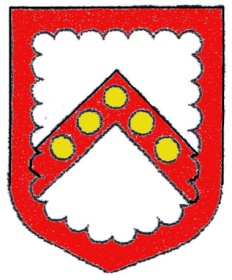 Clerk:   Ms. L.J. Eyre                                  Telephone:  01538 385223  34, The Walks, Leek, Staffs, ST13 8BY.     Email: louise.eyre.cheddletonpc@sky.com24th. February 2021.Dear Sir/Madam,L01-20 The Local Authorities and Police and Crime Panels (Coronavirus) (Flexibility of Local Authority and Police and Crime Panel Meetings) (England and Wales) Regulations 2020.All members of the Planning & Amenities Committee are hereby summoned to the online Zoom Parish Council Meeting on Tuesday, 2nd. March 2021 at 7:30pm.  An agenda for the meeting is set out below (this is an abridged agenda, items not included will be addressed at a future meeting).Ms. L. J. Eyre,Parish Clerk.AGENDAApologies.Members’ Declarations of Interest.Public Question Time.Minutes of the meeting of the 2nd. February 2021.Matters arising therefrom.Correspondence: -Amey Report 4176543 - Harrison Way, Cheddleton - Flooding - Completed 30/9/20.Planning Appeal 3253477 - Heath House Farm Cottage, Ostlers Lane, Cheddleton - withdrawn 9/11/2020.Fly Tip Brund Lane - Removed.AVIVA Insurance - Business Interruption Claim.Cheddleton Cancer Research UK - Letter of thanks.What3words - Local Vaccination Centres.Workforce Mental Health Digital Conference | Broadcast Live | Friday 23rd April 2021.Active Places Winter Update.HMRC information.Action Fraud Alerts.Society of Local Council Clerks Newsletter.Support Staffordshire News/Volunteer Awards Going Virtual 2021.Canal & River Trust Spring Update.Amey Report 4208002 - Mill Lane, Wetley Rocks - Road Damage - Completed 10/2/21.Campaign to Protect Rural England Update.Staffordshire County Council - Let’s Get Testing Pack COVID-19.The Future of Local Government Conference 2021 17-19 March.Public Sector Deposit Fund Update.WCCTV - Webinar 10th. March 2021.E-News from Staffordshire Wildlife Trust.Careers Options in 2021 for you people 4th. March 2021.Access to vaccination for funeral staff - SMDC.Grant funding available to improve community facilities for people with disabilities – SMDC.Historic Building - St. Edward’s Chapel, Villa Road, Cheddleton.Biodiversity/Management of/Skate Park - Cheddleton Playing Field.Community Centre Parking.Oak Tree overhanging Cheddleton Park Avenue.Update Bridges Basford Bridge Lane, Cheddleton/CCTV.Update Bus Shelter Wetley Rocks.Rent for Wetley Rocks Playing Field.Commercial Waste Contracts from 1st. April 2021.Update on Brund Lane/Coalpitford Lane - Cheddleton - Road Damage.Further Business Financial Support - SMDC. Dog Bins on St. Edward’s Park, Cheddleton.Stormwater Drain A520, Wetley Rocks.Blocked Drain - Mill Lane, Wetley Rocks.Leaking Sewage Pipe Footpath 38.Planning Applications: - None received.Forward Agenda Items.Zoom MeetingTopic: #6 Planning & Amenities Committee MeetingTime: Mar 2, 2021 07:30 PM LondonJoin Zoom Meetinghttps://us02web.zoom.us/j/81411098638?pwd=VkgzbHVINlBMK0ZsNFZuaWtkT2NKQT09Meeting ID: 814 1109 8638Passcode: 974407